Protokół Nr 160/21z posiedzenia Zarządu Powiatu Jarocińskiegow dniu 22 czerwca 2021 r. Termin posiedzenia Zarządu na dzień 22 czerwca 2021 r. został ustalony przez p. Starostę. W obradach wzięło udział dwóch Członków Zarządu zgodnie z listą obecności. Nieobecna p. Wicestarosta. W posiedzeniu uczestniczyli także:Jacek Jędrzejak – Skarbnik Powiatu,Ireneusz Lamprecht – Sekretarz Powiatu.Starosta p. Lidia Czechak rozpoczęła posiedzenie, witając wszystkich przybyłych. Ad. pkt. 2Starosta, przedłożyła do zatwierdzenia porządek obrad i zapytał, czy ktoś chce wnieść do niego uwagi. Zarząd w składzie Starosta oraz M. Stolecki jednogłośnie, bez uwag zatwierdził przedłożony porządek obrad. Posiedzenie Zarządu przebiegło zgodnie 
z następującym porządkiem:Otwarcie posiedzenia.Przyjęcie proponowanego porządku obrad.Przyjęcie protokołu nr 159/21 z posiedzenia Zarządu w dniu 21 czerwca 2021 r.Rozpatrzenie pisma Referatu Komunikacji i Dróg nr A-KD.3026.6.2021.SA w sprawie zmian w planie finansowym na 2021 r.Rozpatrzenie pisma Zespołu Szkół Ponadpodstawowych nr 2 w Jarocinie 
nr ZSP.0312.5.2021 w sprawie zmian w planie finansowym na 2021 r.Przyjęcie do wiadomości uchwały nr SO-1/0955/249/2021 Składu Orzekającego Regionalnej Izby Obrachunkowej w Poznaniu z dnia 21 czerwca 2021 roku w sprawie opinii o wniosku Komisji Rewizyjnej Rady powiatu Jarocińskiego o udzielenie absolutorium Zarządowi Powiatu za 2020 rok.Rozpatrzenie pisma Dyrektora Powiatowego Centrum Pomocy Rodzinie w Jarocinie w sprawie dofinansowania studiów podyplomowych.Przyjęcie do wiadomości pisma Wydziału Oświaty i Spraw Społecznych nr 0.524.54.2021 w sprawie rezygnacji z organizacji zadania pn. "Organizacja wypoczynku letniego dla dzieci i młodzieży uzdolnionej sportowo na terenie".Rozpatrzenie pisma Spółki "Szpital Powiatowy w Jarocinie" nr SZP/P/101/2021 w sprawie wyrażenia zgody na zakup agregatu wody lodowej.\Zatwierdzenie autopoprawek do projektu uchwały Rady Powiatu Jarocińskiego zmieniająca uchwałę w sprawie ustalenia Wieloletniej Prognozy Finansowej Powiatu Jarocińskiego na lata 2021 - 2030.Zatwierdzenie autopoprawek do projektu uchwały Rady Powiatu Jarocińskiego zmieniającej uchwałę w sprawie uchwalenia budżetu Powiatu Jarocińskiego na 2021 r.Sprawy pozostałe.Ad. pkt. 3Starosta przedłożyła do przyjęcia protokół nr 159/21 z posiedzenia Zarządu w dniu 
21 czerwca 2021 r. Zapytała, czy któryś z Członków Zarządu wnosi do niego zastrzeżenia lub uwagi?Zarząd nie wniósł uwag do protokołu. Jednogłośnie Zarząd w składzie Starosta oraz M. Stolecki zatwierdził jego treść.Ad. pkt. 4Starosta przedłożyła do rozpatrzenia pismo Referatu Komunikacji i Dróg 
nr A-KD.3026.6.2021.SA w sprawie zmian w planie finansowym na 2021 r. 
Pismo stanowi załącznik nr 1 do protokołu.Referat zwrócił się z prośbą o zmiany w planie finansowym na rok 2021, w związku z omyłką pisarską w piśmie nr A-KD.3026.5.2021 z dnia 17.06.2021r, dotyczącej zwiększenia wartości zadania „Przygotowanie dokumentacji technicznej bezpiecznych przejść dla pieszych” w 5 6050. Zmianie ulega kwota, o którą należy zwiększyć ww. zadanie z kwoty 15 777,03 na kwotę 15 776,43 zł.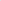 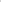 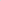 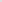 Zarząd jednogłośnie w składzie Starosta oraz M. Stolecki wyraził zgodę na zmiany.Ad. pkt. 5Starosta przedłożyła do rozpatrzenia pismo Zespołu Szkół Ponadpodstawowych nr 2 
w Jarocinie nr ZSP.0312.5.2021 w sprawie zmian w planie finansowym na 2021 r. 
Pismo stanowi załącznik nr 2 do protokołu.Zmiana wynika z konieczności zwiększenia planu wydatków w 5 4211 celem zakupu materiałów dla wyposażenia uczniów wyjeżdżających na praktykę zawodową w ramach projektu Erazmus pod nazwą Fryzjerzy podbijają Europę.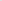 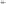 Zarząd jednogłośnie w składzie Starosta oraz M. Stolecki wyraził zgodę na zmiany.Ad. pkt. 6Zarząd w składzie Starosta oraz M. Stolecki przyjął do wiadomości uchwałę 
nr SO-1/0955/249/2021 Składu Orzekającego Regionalnej Izby Obrachunkowej 
w Poznaniu z dnia 21 czerwca 2021 roku w sprawie opinii o wniosku Komisji Rewizyjnej Rady powiatu Jarocińskiego o udzielenie absolutorium Zarządowi Powiatu za 2020 rok. Pismo stanowi załącznik nr 3 do protokołu.Opinia została wydana pozytywna, Ad. pkt. 7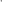 Starosta przedłożyła do rozpatrzenia pismo Dyrektora Powiatowego Centrum Pomocy Rodzinie w Jarocinie w sprawie dofinansowania studiów podyplomowych. Pismo stanowi załącznik nr 4 do protokołu.W związku z otrzymaniem oferty studiów podyplomowych Executive MBA, a także obowiązkiem podnoszenia kwalifikacji zawodowych przez pracowników samorządowych Dyrektor zwrócił się z prośbą o dofinansowanie ww. studiów. Opłata wynosi łącznie 10480zł (jednorazowa wpłata roczna 9900 zł + Opłata wpisowa 390 zł + opłata rekrutacyjna 190 zł). Prosi o dofinansowanie w wysokości 50%, tj. 5240zł z budżetu Powiatowego Centrum Pomocy Rodzinie w Jarocinie. Pozostałą kwotę pokryję ze środków własnych.Zarząd jednogłośnie w składzie Starosta oraz M. Stolecki wyraził zgodę 
na dofinansowanie w kwocie 5000,00 zł brutto.Ad. pkt. 8Zarząd w składzie Starosta oraz M. Stolecki przyjął do wiadomości pismo Wydziału Oświaty i Spraw Społecznych nr 0.524.54.2021 w sprawie rezygnacji z organizacji zadania 
pn. "Organizacja wypoczynku letniego dla dzieci i młodzieży uzdolnionej sportowo 
na terenie". Pismo stanowi załącznik nr 5 do protokołu.Wydział Oświaty i Spraw Społecznych w załączeniu przekazał kserokopię pisma Parafialnego Uczniowskiego Klubu Sportowego „ANTONIO” z dnia 21.06.2021r. w sprawie rezygnacji 
z organizacji zadania pn. „Organizacja wypoczynku letniego dla dzieci i młodzieży uzdolnionej sportowo na terenie”. Uchwałą nr 485/21 z dnia 30 marca 202 Ir Zarząd Powiatu Jarocińskiego w ramach otwartego konkursu ofert na realizacje zadań powiatu jarocińskiego o charakterze pożytku publicznego w 2021 r. przyznał Parafialnemu Uczniowskiemu Klubowi Sportowemu ANTONIO” na realizację zadania „Organizacja wypoczynku letniego dla dzieci i młodzieży uzdolnionej sportowo na terenie” dotacje w wysokości 1.550,00 zł.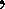 Ad. pkt. 9Starosta przedłożyła do rozpatrzenia pismo Spółki "Szpital Powiatowy w Jarocinie" 
nr SZP/P/101/2021 w sprawie wyrażenia zgody na zakup agregatu wody lodowej. 
Pismo stanowi załącznik nr 6 do protokołu.Zarząd Szpitala Powiatowego w Jarocinie Sp. z o.o. zwrócił się z prośbą o wyrażenie zgody 
na zakup agregatu wody lodowej. Koszt zakupu wraz z montażem to ok. 230.000,00 zł brutto.Zarząd jednogłośnie w składzie Starosta oraz M. Stolecki podjął decyzję o wystosowaniu pisma do Spółki z prośbą o przekazanie protokołu, w którym wskazana jest konieczność zakupu ww. agregatu. Ponadto Zarząd zauważa wątpliwość wydatkowania tak wysokiej kwoty ze względu na złe wyniki finansowe Spółki.Ad. pkt. 10Zarząd jednogłośnie w składzie Starosta oraz M. Stolecki zatwierdził autopoprawki nr 2 
do projektu uchwały Rady Powiatu Jarocińskiego zmieniająca uchwałę w sprawie ustalenia Wieloletniej Prognozy Finansowej Powiatu Jarocińskiego na lata 2021 - 2030. 
Projekt uchwały stanowi załącznik nr 7 do protokołu.Ad. pkt. 11Zarząd jednogłośnie w składzie Starosta oraz M. Stolecki zatwierdził autopoprawki nr 2 do projektu uchwały Rady Powiatu Jarocińskiego zmieniającej uchwałę w sprawie uchwalenia budżetu Powiatu Jarocińskiego na 2021 r. Projekt uchwały stanowi załącznik 
nr 8 do protokołu.Zmiany w planie finansowym Starostwa Powiatowego:- na wniosek Referatu Komunikacji i Dróg dokonuje się korekty zwiększenia zadania Przygotowanie dokumentacji technicznej bezpiecznych przejść dla pieszych. 
W autopoprawkach I zadanie zostało zwiększone o kwotę +15.777,03 zł, natomiast winno być zwiększone o kwotę +15.776,43 zł. Wynikającą z korekty różnicę w kwocie 0,60 zł przenosi się do zadania Przebudowa drogi powiatowej nr 4206P Rusko-Potarzyca-Golina. Ad.pkt.12Sprawy pozostałe.Starosta z uwagi na wyczerpanie porządku obrad zakończyła posiedzenie Zarządu 
i podziękował wszystkim za przybycie.Protokołowała Agnieszka PrzymusińskaCzłonkowie ZarząduL. Czechak - 	    Przew. Zarządu…………………...K. Szymkowiak - Członek Zarządu…………………M. Stolecki  – 	    Członek Zarządu…………………. 